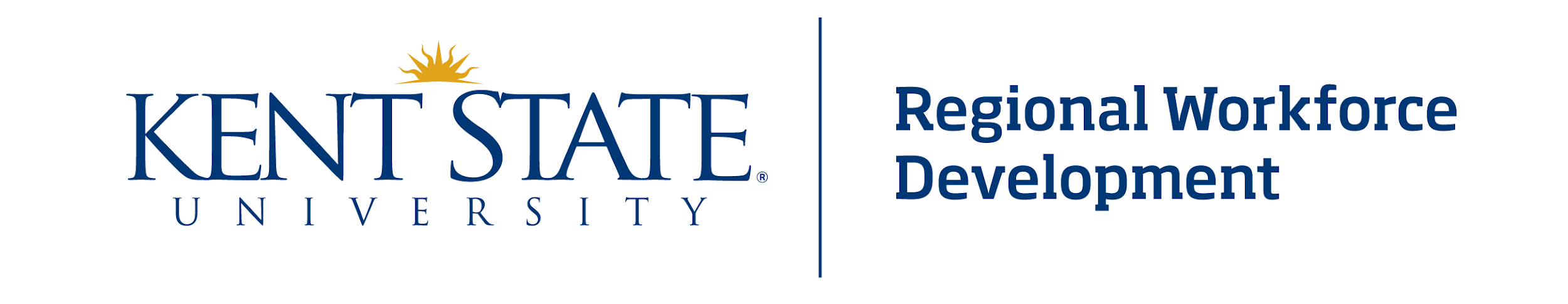 On-Line Industrial Maintenance Technician Mechanical Training Program Objectives & DescriptionsINTRODUCTIONREA5-Study SkillsConstruct spoken and numbered outlinesSummarize a paragraphKnow the three types of reading: study reading, skimming, and scanningApply study skills to mathematicsKnow a series of steps to solve problemsMaintenance PrinciplesShows workers how solid maintenance principles can be used to reduce the influence of defects that come from 5 sources: Workmanship, Operation, Materials, Design, Failure EventsTRB1 – Maintenance Troubleshooting: ProceduresIdentify the abnormality or symptom based on normal operation behaviorDetermine the faulty element or component based on symptomsPlan a course of action to repair the equipmentSafely perform repairs on the equipmentApply observation techniques to prevent reoccurrence once the problem is repaired.BASIC MATHMAT1-Whole NumbersLearn to recognize and use symbols of arithmeticLearn the place value of numbersLearn to add, subtract, multiply and divide whole numbersLearn to solve arithmetic problemsMAT2-FractionsLearn the parts of a fractionLearn to determine fractional parts of quantitiesLearn to add & divide fractionsLearn basic arithmetic functions using fractions and mixed numbersMAT3-DecimalsLearn about the use of decimalsLearn the value of zeros in decimalsLearn to round off decimalsLearn to identify repeating decimalsLearn to add, subtract, multiply, and divide decimalsLearn to calculate percentagesMAT4-AlgebraLearn about signed numbers and how they are represented on a number lineLearn to subtract, multiply, and divide signed numbersLearn to use variables in solving equationsLearn to determine the value of square rootsLearn to use numbers with exponents and powers of 10Learn to simplify algebraic expressions by removing grouping symbolsLearn to perform operations in their proper sequenceLearn to solve equations that have one unknownPRINT READING PRT1-Print Reading: Orthographic ProjectionsIdentify the principle views used in orthographic projectionsIdentify the types of lines used in projection drawings and the purpose of eachIdentify auxiliary and sectional viewsIdentify the differences between first and third angle projectionsPRT2-Print Reading: Format and DimensionIdentify characteristics of standard sheet sizesIdentify features of engineering drawingsExplain how an object's features are defined and located using dimensionsExplain tolerance dimensioningPRT3-Print Reading: Types and SymbolsIdentify the differences between layout, detail, prefix, and assembly drawingsRecognize general identification and revision notes and symbolsIdentify special markings, including surface texture, welds, rivets, and datumsPRT4-Thread SpecificationsIdentify thread featuresDescribe the most common thread forms and their characteristicsRecognize the differences between English and metric thread notes(TPC) READING SCHEMATICS & SYMBOLSCovers all types of schematics and symbols used in commercial and industrial settings. Examines symbols on schematics, electrical symbols and diagrams, piping symbols and diagrams, hydraulic and pneumatic diagrams and symbols. Discusses air conditioning and refrigeration systems, including explanations of electrical/electronic control schematics. Covers welding and joining symbols.SAFETY & HEALTHPersonal Protective Equipment: Don’t Start Work without ItAt work, every body part is vulnerable to injury and you have to make sure that your employees are well-protected. They face unique dangers depending on the job each one does. Accordingly, their PPE must be customized so that they can cope with the risks. Get this comprehensive PPE course, covering eye, face, hearing, head, hand and foot protection, and other PPE rules.  Covers:Personal Protective EquipmentEye and Face ProtectionHearing ProtectionHead ProtectionHand ProtectionFoot ProtectionLockout Tagout: Lightening In A BottleLockout/Tagout Basics and StandardEnergy Types and Lockout/Tagout BasicsOSHA's Lockout/Tagout StandardSix Steps For Lockout/TagoutPreparation, Shutdown and IsolationApplication, Restraint and VerificationRemoval and Re-EnergizingThree Steps of Removal/Re-EnergizingInspection and TrainingElectrical Safety: Beware the BiteLevels of Protection:  Conductivity, Engineering ControlsSafe Work Practices: Safety at Work, Lockout/Tagout, Lockout/Tagout for Energized SystemsEffective Safety Measures: Personal Protective Equipment, Emergency Rescue and First AidArcFlash: Live to TellDefinition of arc flashSafety documentation and regulationsLatest information on NFPA 70EQualified vs. unqualified personsThree critical approach boundary areasJob planning and hazard analysisLockout/tagout proceduresProper PPE applicationHAzCom: In Sync with GHSAs you know, the chemicals that your employees work with everyday can cause a multitude of physical and health hazards including chemical burns, respiratory problems, and fires and explosions. The Occupational Safety and Health Administration's (OSHA) Hazard Communication standard has recently been enhanced with the Globally Harmonized System of Classification and Labeling of Chemicals (GHS).  This new HazCom standard not only gives workers the right to know the chemicals and hazards they face, but the right to understand them and how to protect themselves from danger. DuPont Sustainable Solutions' new HazCom: In Sync With GHS will help employees understand this new standardized process of communicating chemical hazards.  Covers:Classes of HazardsHazard ClassificationLabelsLabels on Shipped ContainersPictogramsWorkplace LabelingSafety Data SheetsCommunicating Chemical HazardsCommunicationWritten ProgramInformation for WorkersChemical Handling: Basic PrinciplesGet to know chemicals and learn how to handle them safety. This course trains you to identify chemicals, understand the various risks they pose and respond to emergencies. It also examines chemical containers and general and specific safety procedures for each, including those for stacking, labeling, ventilating, transferring, grounding and using static bonding. To help you deal with accidental spills and leaks, the program also discusses the HAZWOPER standard and Title 3 of the SARA standard.  Covers:Identification of Hazardous ChemicalsProperties of ChemicalsLabelsHandling and Storage TechniquesSafety GuidelinesPersonal Protective EquipmentPersonal Protective EquipmentEmergency ResponseHandling Hazardous Situations TPC INDUSTRIAL SAFETY & HEALTHExplains government involvement in ensuring a safe workplace. Discusses safety in various situations. Discusses personal protective equipment and fire safety. Includes expanded coverage of many health hazards. Covers ergonomics, environmental responsibility and importance of maintaining a safe work environment.OSHA 10 HOUR GENERAL INDUSTRYThe 10-hour General Industry Outreach Training Program is intended to provide an entry level general industry worker's broad awareness on recognizing and preventing hazards on a general industry site. Students will be introduced to OSHA policies, procedures and standards as well as general industry safety and health principles and work practices covered in OSHA Act Part 1910. Special emphasis will be placed on areas most hazardous using OSHA standards as a guide. General industry workers must receive additional training, when required by OSHA standards, on specific hazards of the job Upon successful completion of the course, participants will receive an OSHA 10-Hour General Industry Outreach DOL course completion card within 4-6 weeks.RIGGING Rigging: Equipment BasicsIntroduction to Rigging: Rigging Basics, Rigging Equipment, The Rigging Process Wire Ropes: Wire Rope Basics, Wire Rope Design and Construction, Wire Rope Splices and End Fittings Webbing, Synthetic Web Slings Connectors and Attachments, Types of Attachments Hooks and Shackles, Eyebolts and TurnbucklesRigging: OperationsPlanning the Lift  Load Characteristics Equipment Requirements Environmental Factors Inspection: Inspection Requirements Inspecting Wire Rope, Synthetic Webbing, Hardware Attachments & Assembled Rigging Performing the Lift, Lift Preparation, Lifting the Load Lift Safety Gear Maintenance and Storage Sling Care and Use Wire Rope and Synthetic WebbingLUBRICATIONMLU1-Lube Oil: Types Properties and HandlingUnderstand the significance of proper lubricationIdentify the types of oils used, their characteristics, and the various ways to apply lubricantsDescribe the centralized and portable methods for applying lubricants and various fittings that may be necessary for proper lubricationUnderstand the guidelines for proper lubricant storage, both indoors and outdoorsMLU2-Lube Oil: Equipment and ProceduresDescribe lubricant applications and standardsProperly dispense machinery oils using lubrication equipment and fittingsDescribe the proper procedures for oiling with various lubrication systemsMLU3-Lube Grease: Types Application and EquipmentDescribe the key grease properties and functionsIdentify grease typesUse manual, powered, and automatic lubricators properlyUnderstand safe procedures to handle, store, and dispense greaseINS9-Lubrication System InspectionIdentify the types of lubrication oilsInspect grease packs, pumps, distribution valves, pipes, joints, and bearingsInspect suction filters, pump units, and pressure and check valvesInspect lubrication partsDRIVE COMPONENTSMDR1-Industrial Drive Systems: Belt DrivesIdentify common industrial belt drive systemsIdentify the different drive systems and discuss drive ratiosPerform basic installation and maintenance proceduresTroubleshoot MDR2-Industrial Drive Systems: Chain Drivese common belt drive system problemsPerform basic chain drive installation and maintenance proceduresTroubleshoot some common chain drive system problemsINS7-Operator Inspection: Belt Drive,chain drive, & gear box inspectionIdentify and describe the types and functions of belts and gearsDescribe the inspection procedures of belt and chain transmission parts and unitsExplain methods for inspecting gears.CDP1-Complete Drive PackagesIdentify the components of a directly coupled drive systemUnderstand the characteristics of operation unique to directly coupled drive systemsIdentify the components of jackshaft and auxiliary drive systemsExplain the unique properties of jackshaft and auxiliary drive systemsExplain the effects of changing input and output speeds on auxiliary and jackshaft drive systemsCompute drive system efficiencyUnderstand the principles of operation for spring operated, shear pin, and heat-actuated overload devicesLearn troubleshooting strategies for drive packagesEDS1 - Enclosed Drive SystemsUnderstand the principles of operation and terminology used in enclosed drive systemsIdentify the components used in an enclosed gear driveIdentify different gear typesUnderstand applications for enclosed gear drivesIdentify the various types of adjustable speed enclosed drivesUnderstand applications of an enclosed chain drive systemIdentify and describe the component parts and operation of an enclosed chain driveInstall an enclosed driveExplain proper maintenance proceduresDescribe proper procedures when troubleshooting an enclosed drive systemCBR1-Clutches & Brakes : Types, Principles, and FunctionsDescribe the different types of mechanical clutches and brakes, their components, and operationDescribe applications and troubleshooting procedures for mechanical clutches and brakesDescribe pneumatic and hydraulic clutches and brakes, their components, and operationDescribe pneumatic and hydraulic control systemsDescribe applications and troubleshooting procedures for pneumatic and hydraulic clutches and brakesExplain the purpose and operation of electrically controlled clutches and brakesIdentify an electric control systemCBR2-Clutches & Brakes: TroubleshootingTroubleshoot several problems in mechanical clutch and brake systemsTroubleshoot several problems in pneumatic and hydraulic clutch and brake systemsTroubleshoot several problems in electric clutch and brake systemsINS8-Operator Inspection: Clutch & Brake InspectionIdentify and describe the types and functions of clutches and brakesIdentify and describe the types and functions of cams and guide surfacesDescribe the inspection procedures of clutches and brakesDescribe the inspection procedures of cams and guide surfaces.GGS1 - Gear and Gear SystemsUnderstand parallel and perpendicular shaft configurationsIdentify and describe the attributes of gearsUnderstand gear considerations, Calculate critical dimensions of gearsExplain installation procedures specific to spur, helical, bevel, miter, and worm gearingDescribe the types of wear associated with open gearing systemsExplain the inspection procedures for spur, helical, bevel, miter, and worm gear setsIdentify common symptoms and how to determine causes of failureExplain solutions for open gear systems. Understand safety procedures with open gear systemsSJC1-Shaft Joining and Coupling DevicesIdentify different types of shaft joining and coupling devicesUnderstand the operating principles governing shaft joining and coupling devicesIdentify critical application considerations when selecting a connecting deviceDifferentiate between rigid, flexible, fluid couplings, and universal joints based upon construction, purpose, and applicationUnderstand the safety precautions to follow when performing inspection, maintenance, and repairsInstall and align mechanical couplingsMaintain mechanical couplingsInstall, mount, align, test, and maintain a fluid couplingRecognize symptoms of and troubleshoot fluid couplings and Coupling DevicesSEALSMPS1-Seals: Types Materials and PropertiesDescribe the main features of mechanical face and cartridge sealsDescribe the various compression packages used in rotating and reciprocating machineryIdentify packing and gasket materials by style, composition, and applicationidentify the various styles and arrangements of mechanical face sealsEnsure compatibility between common seal rings, packing and gasket materials, and process fluids MPS2-Seals: Gaskets and Packing: Inspection and Inst.Remove, cut, prepare, and install pipe joint gasketsRemove, prepare, and install machine compartment and cover gasketsRemove, inspect, and troubleshoot industrial packingsCut, prepare, and install packings on valves and pumps utilizing industrial materialsRemove, inspect, and install lip-type compression packingsMPS3-Seals: Mechanical Face Seals: Troubleshooting and Inst.Identify the different types, configurations, and uses of mechanical face sealsRemove and inspect mechanical face sealsTroubleshoot the most common failure modes of mechanical face sealsPrepare, assemble, and install typical mechanical face sealsPUMPSPUM1-Cent.Pumps:Design and FunctionExplain the differences between centrifugal and positive displacement pumpsDescribe the basic design of a centrifugal pumpClassify centrifugal pumps according to staging, casing split, shaft coupling, suction position, and voluteIdentify and describe the functions of various centrifugal pump componentsExplain compression packing, lantern rings, and external lubrication in regard to a stuffing boxExplain the purpose and function of mechanical sealsPUM2-Cent. Pump System Char. and selectionExplain the system as it operates under normal parametersDescribe how fluid flows through a centrifugal pump systemDefine terms associated with a centrifugal pump in a systemIdentify factors that affect the normal parameters surrounding pump performance in a systemApply system requirement concepts to the selection of an appropriate pump, including how to interpret pump performance curves and Affinity LawsPUM3-Cent.Pumps:Operation and MaintExplain the basics of operation and maintenance of centrifugal pumpsDescribe the proper start-up procedure for a centrifugal pumpIdentify the system components that require monitoring and adjusting during operationRecognize abnormal operating conditions and their probable causesDescribe proper shutdown procedures PUM4-Cent.Pumps:Trblshtg and DisassemblyExplain the basics of pump troubleshootingAssess pump temperature and possible causes of high motor temperature, overheated packing, and overheated bearingsIdentify signs of and causes for cavitation, vibration, and air entrainmentIdentify causes of low flow rate and low discharge pressureDescribe the safety precautions to follow prior to working on a pump systemRecognize procedures for isolating a pump, depressurizing a system, and draining and inspecting fluids from a pumpDescribe the safe and correct steps to remove a pump casing, to remove the impeller, and to handle pump packing, seals, and bearingsDescribe how to check the shaft, seals, packing, and impeller mounting areasIdentify the location and consequences of pitting, erosion, and scoring in a pumpPUM5-Cent. Pump Reassembling and InstallationIdentify the necessary precautions to take during reassembly, installation, and start-up of a centrifugal pumpDescribe proper inspection and installation of componentsRecognize the precautions and procedures for rigging a pump in placeIdentify soft foot and start-up valve alignment, post start-up checks, and compression packing adjustmentsTRB4-Maintenance Troubleshooting: Pumps and CompressorsIdentify different types of pumps and compressorsRecognize problematic symptoms associated with mechanical failure or fluid flowApply corrective measures in repairing these pumps and compressorsBEARINGSBRG1-Ind. Bearings: Application and TechnologyUnderstand the definition of a bearingUnderstand the different types of bearings, including plain, ball, cylindrical, spherical, tapered, and needleUnderstand bearing wear and life expectancyUnderstand protective housings for bearingsExplain the different types of loadsBRG2-Ind. Bearings: Maint. and InstallationLearn the proper way to install and care for both plain and rolling-element bearingsIdentify the different types of fittings for installationCheck proper operating clearancesUnderstand the importance of proper bearing alignmentBRG3-Ind. Bearings: TroubleshootingUnderstand the various ways to identify potential problems and their sourcesUnderstand how to maintain a schedule of monitoring on four major areas of identificationExplain the proper procedures for removing failed bearingsDetermine the reasons for failed bearingsPIPING SYSTEMS(TPC) Piping SystemsExamines piping system materials and sizing. Includes coverage of codes, valves and fittings, and the cutting and joining of piping and tubing. Explains the function and unique requirements of the discharge line, liquid line, and suction line. Concludes with a lesson on piping system maintenance, including handling dirt and scale, expansion, vibration, corrosion, and leaksVALVESCVA1-Basics and FunctionIdentify the characteristics, function, and application of the control valveDescribe the factors that must be considered when selecting the proper control valveDescribe the functions of a valve actuator and a control valve positioner and how these work within a control systemCVA2-Types & DesignDescribe the functions, applications, and differences of linear motion control valves and rotary motion control valvesDescribe the functions, applications, and differences of pneumatically operated actuators, electrically operated actuators, and rotary motion actuatorsDescribe the basic operation and function of the components of the control valveIdentify factors that affect control valve safetyCVA3-Fundamentals and SelectionDescribe the different types of fluid flowIdentify the factors that affect fluid flowExplain the formulas used for determining valve selectionDescribe the conditions of fluid flowing through a restriction such as a Herschel venture, a concentric orifice, and Vena ContractaExplain cavitation, flashing, and fluid flowExplain the considerations for selecting a control valveDescribe the preliminary criteria for selecting the proper actuator and auxiliary devicesCVA4-Sizing and InstallationDescribe the factors to consider for correctly sizing a valveRecognize what items are needed to determine proper valve sizingDetermine the proper control valve to be used for a liquid, gas, and vapor applicationDescribe the factors involved with actuator sizing, such as static force, valve leakage classification, and dynamic forcesRecognize the proper installation and maintenance procedures of a control valvePNEUMATICSPNM1-The Power of Compressed AirPower transmission systems are found in equipment ranging from simple devices to complex industrial machines. This course introduces pneumatics — the transfer, control, and use of energy contained in compressed and flowing air. It provides a basic description of the characteristics of matter and describes the relationship between pneumatic properties. In addition, it describes the factors that affect air flow and velocity as well as the effects that temperature, water vapor, air saturation, and condensation have on a pneumatic system.  The course covers: The characteristics of matter, Molecular level, Air, Properties of pneumatics, Specific volume, pressure, and temperature; Air flow, Factors affecting air flow, Air saturation, Condensation.PNM2-The Pneumatic CircuitA pneumatic circuit is a combination of components that work together to produce, control, and transmit energy. This course introduces several of these energy transferring and air control components and the symbols used to represent them.  The course covers:Energy transferring components, Compressors, Valves, ActuatorsAir control components. Directional control valves, Flow control valvesRegulators, Tanks and filtersPneumatic symbols, Communicating with picturesPumps, filters, and lubricatorsPNM3-Processing AirThis course introduces components that process air by compressing, storing, treating, and distributing air to the actuator. Although sometimes overlooked, these components have a major impact on system operation. The course covers:Compressors, Single-stage, Multi-stage and dynamicPressure and flow rate capacities, Sustaining compressionAir storage, Tank accessories, Air sustaining componentsBranch and loop systems.PNM4-Using Compressed Airlinkages can produce complex motion patterns, the origin of the motion is always one of these two types. This course focuses on the pneumatic components that produce motion.  The course covers:Linear actuators, Cylinders, cylinder accessoriesTheory of operationSeals, Nonlinear actuators, Rotary actuatorsAir motors, Torque, Nozzles and orifices.PNM5-Pneumatic Control ValvesTo be effective, actuators must move loads in the proper sequence, at the correct time, and at the desired speed. In pneumatic systems, this type of control is accomplished through the use of valves that control the direction of air flow, regulate actuator speed, and respond to changes in air pressure. This course focuses on pneumatic control valves.  The course covers:Directional control valves, One- and two-way valves, Three- and four-way valvesMethods of actuation, Flow control valvesExhaust valves and air fusesSimple and specialized regulatorsValve performance, Selecting valves.PNM6-Working Safely With Pneumatic SystemsThis course describes the safety hazards associated with pneumatic systems. It also covers the safety rules that should be followed when working with individual pneumatic components.  The course covers:Pneumatic system safety, Common hazards and remediesWorking with air tools, Oil and waterSafe installation and operationCompressors, tanks, and actuatorsControl valvesAir treatment devicesPNM7-Pneumatic System MaintenanceThis course explains the importance of a pro-active maintenance program for pneumatic systems. It describes the major categories of tasks that should be part of a preventative maintenance program and identifies some specific tasks that should be performed during routine maintenance.  The course covers:Pro-active maintenance, Types of maintenance systemsInspection, Valves and conductors, Checking alignmentSystem cleanliness, Servicing, Preparing for servicingAir treatment components, Final maintenance tasks, TestingReconditioning and scheduling.PNM8-System TroubleshootingThis course explores the concept of troubleshooting and covers one systematic approach to identifying problems and determining their causes. The course also examines the various root causes of bearing failure, including over-lubrication, contamination, and misalignment.  The course covers:The four indicators for determining bearing conditionTemperature, Noise and vibration, Seals, LubricationRemoving and inspecting failed bearingsCauses of premature failurePitting and spalling, Electrostatic pitting, True brinellingFretting corrosion, Heat damage, Frictional bearing wearRust or corrosion, Equipment adjustmentINS1-Pneumatic System InspectionUnderstand the basic characteristics of air, including pressure, flow, and volumeExplain how external conditions can affect airIdentify the operating principles of pneumatic systems, including Pascal's LawIdentify the components and function of the air compression systemUnderstand the general safety procedures for operating a pneumatic systemDifferentiate between suction pressure and discharge pressureDescribe the three-step process for establishing the general inspection components and inspection points of the pneumatic systemHYDRAULICSIDH1- Basic Principles and ApplicationUnderstand the basic principles and components of hydraulic power systemsExplain proper storage, handling, and maintenance proceduresIDH2-Types and ConceptsIdentify and explain hydraulic piping, fitting, and connectionsUnderstand hydraulic pumpsIdentify and explain hydraulic system and pump mechanismsUnderstand pressure control valvesIDH3-Function and Operating PrinciplesIdentify the types and functions of directional control valves and accumulatorsIdentify the types of hydraulic cylindersUnderstand operating principles and applications of hydraulic motorsIdentify types, operating principles, and common uses of rotary actuatorsExplain maintenance and troubleshooting practices that apply to the entire hydraulic systemIDH4-Maintenance and TroubleshootingPerform reservoir, heat exchanger, and pump maintenanceUnderstand maintenance safetyExplain troubleshooting procedures for hydraulic systemsHDL1-Harnessing Hydraulic PowerIdentify the conditions that cause fluids to flow and exert pressureExplain Pascal's lawDescribe the relationship between fluid pressure and fluid flowIdentify factors that affect pressure level, flow rate, and fluid velocity in a hydraulic circuitHDL2-The Hydraulic CircuitIdentify the components of a typical hydraulic circuitDescribe the function of components found in a basic hydraulic circuitExplain the structure and operation of basic hydraulic componentsIdentify graphic symbols used to represent basic hydraulic componentsHDL3-The Hydraulic Pumps & ActuatorsDescribe the basic structure and operation of balanced and unbalanced vane pumps, internal and external gear pumps, and radial and axial piston pumpsIdentify methods of varying the displacement in vane pumps and radial and axial piston pumpsDescribe the basic structure and operation of various types of motors and rotary actuatorsDescribe the basic structure and operation of various types of cylinder devices such as rod gland bushings and seals, piston seals, air bleed passages, stroke adjusters, stop tubes, and cushionsHDL4-Hydraulics: Control ValvesDescribe the basic structure and operation of normally closed and normally open pressure control valvesDescribe the uses for relieve, unloading, sequence, counterbalance, brake, pressure-reducing valves, and flow control valvesExplain how pressure compensation enables a flow control valve to maintain a desired flow rate regardless of pressure fluctuationsDescribe the function and basic operation of one-way, two-way, three-way, and four-way directional control valvesIdentify methods of spool actuation for directional control valvesHDL5-Hydraulic FluidIdentify the characteristics that enable hydraulic fluid to perform required functions within a hydraulic systemDescribe the function, structure, and basic operation of reservoirs and accumulators, various types of conductors and fittings, hydraulic seals, and hydraulic filtersDescribe the structure and basic operation of various types of hydraulic heat exchangersHDL6-Hydraulics: System Safety & MaintenanceIdentify common hazards associated with the workplaceDescribe proper procedures for working with various hydraulic componentsList the safety rules that must be followed when operating or maintaining a hydraulic systemDescribe the factors that determine the intervals at which proactive maintenance tasks should be performedDescribe the inspections and tests that should be part of a preventative maintenance programHDL7-The Hydraulic Systems TroubleshootingIdentify the factors that must be considered when evaluating the operation of a hydraulic systemDescribe the tasks that should be part of a systematic troubleshooting processIdentify symptoms of several hydraulic componentsIdentify possible causes of some common hydraulic component and system failuresHPS1-Identification and OperationDescribe the operation of basic hydraulic circuitsExplain how load sensing and demand circuits operateDescribe how intensification and hydrostatic circuits operateDiscuss the operation of regenerative, prefill, and high-low circuitsExplain the importance of using a print when working with hydraulic systemsDescribe the procedure for analyzing a complex hydraulic circuitIdentify pressure, drain, and control lines in a hydraulic systemSeparate the various functions of a hydraulic circuit for closer analysisHPS2-Troubleshooting TechniquesDescribe proper troubleshooting techniquesDescribe various kinds of modern hydraulic system test equipmentExplain how to select proper test points in a circuitDescribe repair procedures when troubleshooting and repairing a hydraulic systemTroubleshoot problems that occur in hydraulic power systems, including lack of motion, poor motion, and temperature and system malfunctionsWELDING(TPC) Welding PrinciplesCovers fundamentals of welding. Discusses welding safety considerations and precautions. Covers both oxyfuel and arc welding equipment. Describes welding techniques and symbols. Discusses ways to avoid weld faultsBASIC ELECTRCITYELS1-Industrial Electricity Basic PrinciplesIdentify the parts of an atomUnderstand how electrons move and reactDefine terms associated with electricity, static electricity, and magnetismDiscuss how current flows through basic electrical circuitsACDC1-CurrentIdentify the electronic charge of the atom, electron, proton, neutron, nucleus, and ionDescribe Coulomb's LawDefine terms associated with currentMeasure current with an ammeterACDC2-VoltageExplain how connecting batteries in series or in parallel will affect voltage and current capabilityDifferentiate between voltage drop and riseExplain ground, negative, and positive voltageMeasure voltage with a voltmeterACDC3-ResistanceDifferentiate between conductors and insulators and describe the characteristics that affect themInterpret resistor color codesDescribe various types of resistorsDescribe how resistors can be connected to achieve different amounts of total resistanceACDC4-Ohm’s LawWrite Ohm's Law in three different formsSelect the proper equation to calculate voltage, current, and resistanceCalculate the amount of power in a circuitACDC5-MagnetismDefine electromagnetic termsExplain basic electromagnetic rules and principlesDescribe the operation of generators and motorsACDC6-Electrical MeasurementsExplain how the VOM works and should be connected to a circuitCalculate the value of shunt required to increase the current capabilityCalculate the series dropping resistance required to increase the voltage capabilityDefine voltmeter loadingACDC7-Theory DC CircuitsExplain how a voltage divider worksDescribe an application for a bridge circuitDescribe Kirchhoff's LawExplain the superposition theorem, Thevenin's Theorem, and Norton's TheoremMEASUREMENT / INTRUMENTATIONPME1 - Thermometers and ThermocouplesTemperature scalesFactors affecting accuracy of measurementTypes of thermometersThermocouplesPME3 - Pressure 1: Manometers and GagesManometersMechanical pressure transducersPME5 - Level 1: Measurement and GagesVisual level sensorsVariable displacement devicesPME7 - Flow 1: Measurement OverviewFluid propertiesMeasuring flowKent State University Regional Workforce Development Terry Theis at 330.308.7448 or  ttheis1@kent.eduUpdated 2/16/2022